Publicado en Madrid el 02/12/2016 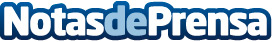 ¿Quién ganará el último Clásico del 2016? ¿El Barcelona o el Real Madrid? El Clásico es una de las rivalidades más apasionantes del mundo. Es el partido que se juega entre dos de los clubes más grandes y populares del mundo, el Barcelona y el Real MadridDatos de contacto:Norbert Martinez8099144441Nota de prensa publicada en: https://www.notasdeprensa.es/quien-ganara-el-ultimo-clasico-del-2016-el Categorias: Nacional Fútbol Entretenimiento Eventos http://www.notasdeprensa.es